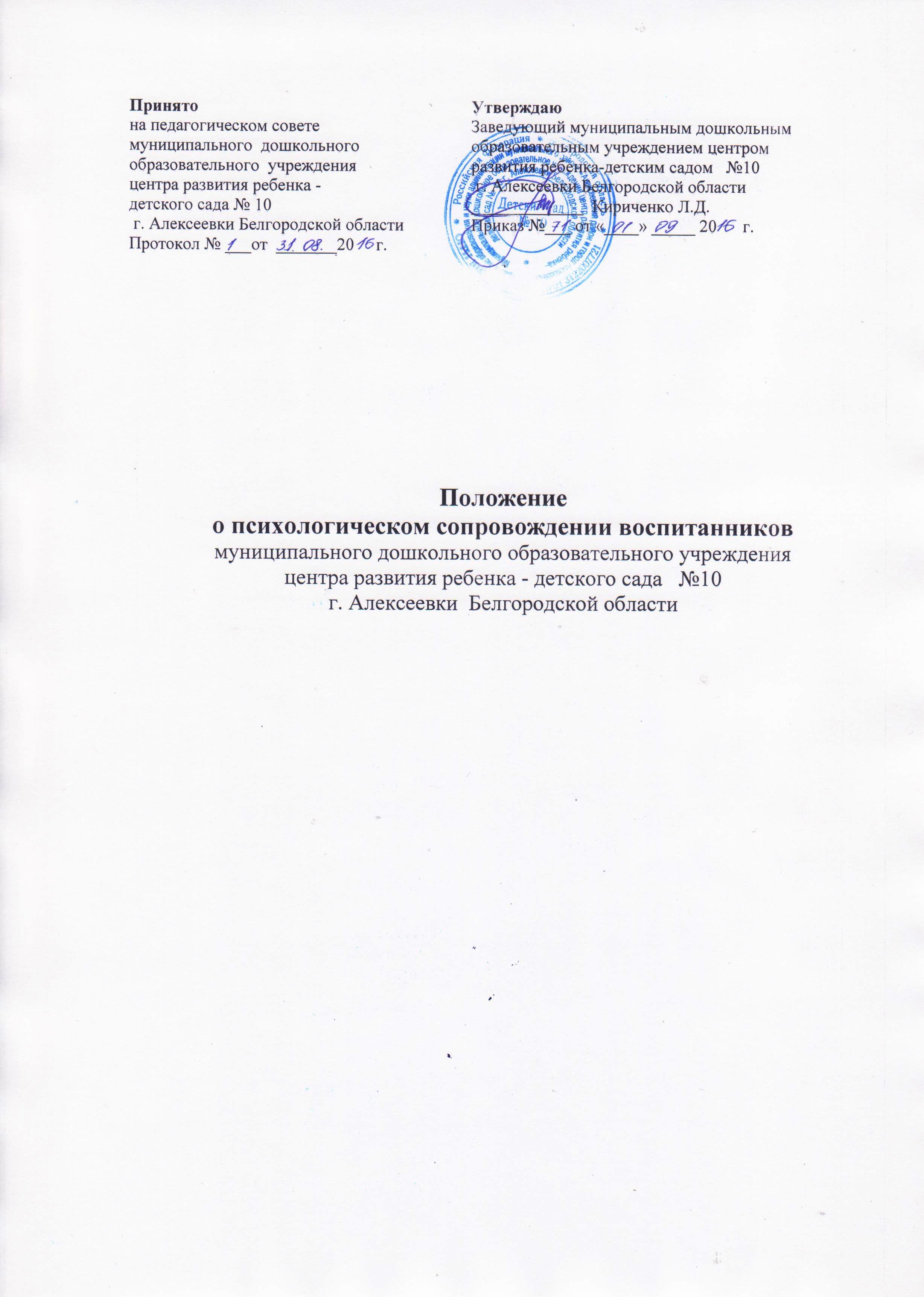 1.Общие положения1.1.Психологическое сопровождение воспитанников в  муниципальном дошкольном образовательном  учреждении центре развития ребенка - детского сада № 10 г. Алексеевки Белгородской области (далее детский сад № 10) призвана обеспечивать сохранение, укрепление здоровья детей, профилактику нарушений психического здоровья детей, содействовать развитию личности детей в процессе их воспитания и обучения.1.2.Работа психологического сопровождения включает в себя психологическую помощь детям, их семьям, всем участникам и субъектам воспитательно-образовательного процесса.1.3.Деятельность психологического сопровождения осуществляется педагогом - психологом, который руководствуется международными актами в области защиты прав детей; - Федеральным законом от 29.12.2012года №273-ФЗ «Об образовании в Российской Федерации»;- Приказом Минобрнауки России от 30.08.2013года №1014 «Об утверждении Порядка организации и осуществления образовательной деятельности по основным общеобразовательным программам - образовательным программам дошкольного образования;- ФЗ от 24.07.1998г № 124 -ФЗ (редакция от 25.11.2013 года) «Об основных гарантиях ребенка в Российской Федерации»; - Приказом Минобрнауки РФ от 17.10.2013года «Об утверждении федерального государственного образовательного стандарта дошкольного образования»;- Постановлением Главного государственного санитарного врача РФ от 15.05.2013года №26 «Об утверждении СанПиН 2.4.1.3049-13 «Санитарно-эпидемиологические требования к устройству, содержанию и организации режима работы дошкольных образовательных организаций»; - Конвенцией ООН о правах ребенка; - Уставом  детского сада № 10.1.4.Деятельность психологического сопровождения педагогом-психологом осуществляется во взаимодействии с администрацией, педагогами и другими работниками образовательного учреждения, представителями всех субъектов, связанных с обеспечением развития, воспитания, образования, социализации и здоровья детей. Взаимодействие осуществляется на основе принципов сотрудничества и взаимодополняемости.1.5.В своей деятельности педагог-психолог осуществляет психологическое сопровождение в тесном контакте с родителями (законными представителями) воспитанников  детского сада № 10. 1.6.Проведение любых видов работы без согласия родителей несовершеннолетних не допускается.2. Цели и задачи психологического сопровождения2.1. Обеспечение полноценного психического и личностного развития детей, в соответствии с их индивидуальными возможностями и особенностями.2.2. Неотложная психологическая помощь несовершеннолетним и их семьям в возрасте от 3-х до 7 лет.2.3. Диагностическая, коррекционная, психопрофилактическая, помощь детям в возрасте от 3-х до 7 лет.2.4.Консультативная помощь педагогам и родителям всех несовершеннолетних, посещающих детский сад № 10 и не посещающих дошкольное учреждение (от 1,5 до 7 лет) в рамках работы Консультативного центра.2.5. Социально-психологическая, психолого-педагогическая помощь в решении вопросов опеки и участия в воспитании несовершеннолетних.2.6. Выработка рекомендаций родителям и педагогам по вопросам воспитания и обучения детей.2.7.Психологическая помощь детям и их семьям, попавшим в сложную жизненную ситуацию.2.8.Иные меры, необходимые для психолого-педагогического и медико-социального сопровождения развития личности воспитанников.3. Основные направления психологического сопровождения3.1.Основными направлениями психологического сопровождения являются психологическая профилактика, психологическое просвещение, психодиагностика, развивающая и психокоррекционная работа, психологическое консультирование, социально-психологическая экспертиза.3.1.1. Психологическая профилактика предусматривает деятельность:- по разработке, апробации и внедрению развивающих программ для детей разных возрастов с учетом задач каждого возрастного этапа;- по контролю за соблюдение психогигиенических условий обучения развития детей в образовательных учреждениях и семье, обеспечением гармоничного, психического развития и формирования личности детей на каждом этапе их развития; - по обеспечению условий оптимального перехода детей на следующую возрастную ступень, предупреждение возможных осложнений в психическом развитии и становлении личности детей и подростков в процессе непрерывной социализации;- по своевременному предупреждению возможных нарушений психосоматического и психического здоровья детей.3.1.2. Психологическое просвещение предусматривает деятельность:- получение своевременной информации об индивидуально-психологических особенностях детей, динамике процесса развития, необходимой для оказания психологической помощи детям, их родителям педагогам;- по выявлению возможностей, интересов, способностей и склонностей детей для обеспечения наиболее полного гармоничного развития их личности; - по определению причин нарушений в обучении, поведении и развитии несовершеннолетних.3.1.3. Психодиагностика предусматривает деятельность по: - психолого-педагогическому изучению воспитанников, на протяжении всего периода обучения;- определению индивидуально-психологических особенностей детей, динамики процесса развития, необходимой для оказания психологической помощи детям, их родителям, педагогам;3.1.4. Развивающая и психокоррекционная работа предусматривает деятельность по:- активному взаимодействию психолога с детьми и взрослыми, обеспечивающему психическое развитие и становление личности детей, реализации возрастных и индивидуальных возможностей развития детей.- участию в разработке, апробации и внедрении комплексных психолого-медико-педагогических развивающих и коррекционных программ;- реализации комплекса индивидуальных ориентированных мер по ослаблению, снижению или устранению отклонений в физическом, психическом, нравственном развитии несовершеннолетних.3.1.5. Психологическое консультирование предусматривает деятельность по:- консультированию администрации и педагогов образовательного учреждению по вопросам создания благоприятного микроклимата, и по программам развития, воспитания и детей.- консультированию родителей и членов семей детей по вопросам воспитания, семейных и межличностных взаимодействий;- консультированию представителей других служб и государственных органов, обращающихся в образовательное учреждение с вопросами, связанными с развитием детей по проблемам возрастных и индивидуальных особенностей психического, личностного развития детей.3.1.6. Социально-психологическая экспертиза предусматривает деятельность по оценке соответствия образовательных, воспитательных, социальных программ, образовательных маршрутов и других составляющих образовательной среды поставленным развивающим задачам, а также возрастным и индивидуальным особенностям воспитанников.4. Обязанности педагога-психолога В своей профессиональной деятельности психолог обязан:4.1.Руководствоваться Федеральным законом от 29.12.2012 года №273-ФЗ «Об образовании в Российской Федерации», международными федеральными нормативными правовыми актами в области защиты прав детей, нормативными правовыми документами    Белгородской области..4.2. Рассматривать вопросы и принимать решения строго в границах своей профессиональной компетенции. Не брать на себя решение вопросов, невыполнимых с точки зрения современного состояния психологической науки и практики, а также находящихся в компетенции представителей других специальностей.4.3. Использовать в своей работе только психологические методы. Не применять методов, требующих медицинской квалификации (гипноза, медитативных техник, фармакологических средств).4.4.Знать новейшие достижения психологической науки в целом.4.5.Применять современные обоснованные методы диагностической, развивающей, психокоррекционной, психопрофилактической работы.4.6. В решении всех вопросов исходить из интересов ребенка, задач его полноценного психического развития.4.7. Оказывать психолого-педагогическую помощь детям, их родителям, работникам образования и администрации  детского сада № 10, в решении основных проблем, связанных с обеспечением полноценного психического развития детей, обеспечения индивидуального подхода к детям.4.8. Хранить профессиональную тайну, не распространять сведения, полученные в результате диагностической, консультативной, и других видов работ, если ознакомление с ним не является необходимым для осуществления педагогического, медицинского, социального или другого аспекта психокоррекционной, развивающей работы, и может нанести ущерб ребенку или его окружению.4.9. Постоянно повышать свою профессиональную квалификацию.5. Ответственность педагога-психолога:Педагог-психолог несет персональную профессиональную ответственность:5.1.За правильность психологического диагноза, адекватность используемых диагностических, развивающих, коррекционных и психопрофилактических методов и средств, обоснованность даваемых рекомендаций.5.2.За оформление и сохранность протокола обследований, документации в установленном порядке.5.3.За сохранение конфиденциальной информации в интересах ребенка.6. Педагог-психолог имеет право:6.1.Самостоятельно определять приоритетные направления работы с учетом конкретных условий образовательного учреждения.6.2.Самостоятельно формулировать конкретные задачи работы с детьми и взрослыми, выбирать формы и методы этой работы с детьми и взрослыми, решать вопрос об очередности проведения различных видов работ.6.3.Обмениваться информацией со специалистами смежных специальностей и представителями других ведомств в интересах ребенка.6.4.Педагог-психолог имеет право на льготы предусмотренные для работников учреждений образования в соответствии с законодательством РФ. 7.Нормативная документация педагога-психологаДокументация педагога-психолога дошкольного учреждения включает в себя: нормативную, специальную, организационно-методическую.7.1.Нормативная документация-это тип документации, представляющий собой совокупность документов, определяющих стандарты и нормативы профессиональной деятельности психолога в системе образования.7.2. В перечень нормативной документации входят:-- Декларация прав ребёнка.- Конвенция ООН о правах ребенка.- Закон Российской Федерации об образовании.- Положение о психологической службе  города Алексеевка.- Положение о психологическом сопровождении  воспитанников.- Должностная инструкция педагога-психолога.8.Специальная документация педагога-психологаСпециальная документация - это особый вид документации педагога-психолога, обеспечивающий содержательную и процессуальную стороны его профессиональной деятельности.8.1.В специальную документацию входят:- Журналы учёта деятельности педагога-психолога (журнал учета психодиагностических исследований; журнал учета групповых форм работы; журнал учета коррекционно-развивающей работы; журнал учета индивидуальных консультаций; журнал учёта совместных форм работы)- Психологические заключения.- Карты психолого - педагогической помощи ребёнку.- Протоколы диагностических обследований.8.2.Из вышеперечисленной документации три вида являются закрытыми: заключения, карты психолого - педагогической помощи ребёнку и протоколы.9. Организационно-методическая документация педагога-психологаЦелью организационно -методической документации является организация, планирование и методическое обеспечение профессиональной деятельности педагога -психолога.9.1.В организационно-методическую документацию входят:- График работы педагога-психолога в дошкольном учреждении.- План работы педагога -психолога.- Отчеты педагога-психолога о проделанной работе (по итогам за год)